УТВЕРЖДЕНАпостановлением администрацииМихайловского муниципального районаот ___________ № ___________Методика расчета уровня удовлетворенности населения качеством предоставления муниципальной услуги«Организация предоставления государственных и муниципальныхуслуг в многофункциональных центрах предоставлениягосударственных и муниципальных услуг»I. Общие положения1.1.  Методика расчета уровня удовлетворенности населения качеством предоставления муниципальной услуги «Организация предоставления государственных и муниципальных услуг в многофункциональных центрах предоставления государственных и муниципальных услуг» (далее – методика) разработана на основании постановления Правительства РФ от 22.12.2012 № 1376 (ред. от 09.10.2015) «Об утверждении Правил организации деятельности многофункциональных центров предоставления государственных и муниципальных услуг».1.2.  Целью настоящей методики является определение уровня удовлетворенности населения качеством предоставления муниципальной услуги.1.3.  Методика определяет порядок проведения оценки уровня удовлетворенности населения качеством предоставления муниципальной услуги «Организация предоставления государственных и муниципальных услуг в многофункциональных центрах предоставления государственных и муниципальных услуг» (далее – уровень удовлетворенности) по итогам социологического опроса респондентов – заявителей (получателей) государственных (муниципальных) услуг на базе муниципального бюджетного учреждения «Многофункциональный центр  предоставления государственных и муниципальных услуг населению Михайловского муниципального района Приморского края» (МБУ МФЦ Михайловского муниципального района)   (далее – МФЦ).II. Основные определения2.1.  Определения, используемые в тексте данной методики:Респондент – заявитель (получатель) государственных (муниципальных) услуг на базе МФЦ.Качество предоставления муниципальной услуги «Организация предоставления государственных и муниципальных услуг в многофункциональных центрах предоставления государственных и муниципальных услуг»  – соответствие показателей качества предоставления государственных (муниципальных) услуг требуемым или желаемым значениям, позволяющим говорить о степени достижения желаемого результата.Критерии качества предоставления муниципальной услуги «Организация предоставления государственных и муниципальных услуг в многофункциональных центрах предоставления государственных и муниципальных услуг» – основные параметры, характеризующие показатели качества предоставления государственных (муниципальных) услуг в рамках МФЦ.Стандарт качества предоставления муниципальной услуги «Организация предоставления государственных и муниципальных услуг в многофункциональных центрах предоставления государственных и муниципальных услуг» – обязательные для исполнения правила, устанавливаемые в интересах получателей государственных (муниципальных) услуг, минимальные требования к оказанию услуги, включая количественные и качественные характеристики (параметры) оказания данной услуги с точки зрения её получения.Шкала оценки – шкала, выраженная в цифровой форме, в диапазоне от 0 до 4 балов, на основе которой определяется степень удовлетворенности респондентов, что позволяет максимально разнести негативную и идеальную ситуацию в сознании и ответах респондентов: 4 - «хорошо», 3 - «среднее», 2 - «ниже среднего», 1 - «плохо», и 0 - «затрудняюсь ответить».III. Общий порядок проведения оценки3.1.  Оценка уровня удовлетворенности проводится один раз в календарный год на основе результатов социологического опроса респондентов, который (опрос) проводится в соответствии с формой опросного листа проведения социологического опроса респондентов – заявителей (получателей) государственных (муниципальных) услуг на базе МФЦ (далее – опросный лист). Форма опросного листа социологического опроса респондентов заявителей (получателей) государственных (муниципальных) услуг на базе МФЦ, представлена в Приложении № 1 к настоящей методике.3.2.  Расчет оценки уровня удовлетворенности осуществляется по критериям и индикаторам (показателям) в соответствии с алгоритмом их расчета.IV. Критерии оценки уровня удовлетворенности и индикаторы (показатели) оценки уровня удовлетворенности населения4.1.  Критерии оценки уровня удовлетворенности:1)  Уровень организации взаимодействия с заявителем.2)  Уровень материально-технической оснащенности.3)  Степень соблюдения сроков оказания услуг.4)  Уровень квалификации персонала МФЦ.5)  Уровень качества обслуживания специалистами МФЦ по оценке посетителей МФЦ.4.1.1.  Индикаторы и показатели мониторинга уровня удовлетворенности населения.1)  Критерий «Уровень организации взаимодействия с заявителем» включает следующие индикаторы и показатели:1.1) Степень информирования заявителя для получения исчерпывающей информации:а)  качество предоставляемой информации заявителю о порядке обжалования действий (бездействий) специалистов, оказывающие государственные (муниципальные) услуги;б)  качество организации телефонного обслуживания по информированию заявителя о порядке предоставления государственных (муниципальных) услуг.1.2) Уровень организации приема по обслуживанию заявителя:а)  комфортность графика работы МФЦ;б)  комфортность доступности к зданию МФЦ;в) время ожидания в очереди для получения консультации или предоставления услуги.2)  Критерий «Уровень материально-технической оснащенности» включает следующие индикаторы и показатели:2.1) Уровень обеспеченности сектора ожидания для предоставления комфортных условий заявителю:а)  комфортность оборудования помещения МФЦ.3) Критерий «Степень соблюдения сроков оказания услуг» включает следующие индикаторы и показатели:3.1) Уровень организации приема по обслуживанию заявителя:а)  комфортность ожидания в очереди для подачи документов;б)  комфортность ожидания в очереди для получения документов.4)  Критерий «Уровень квалификации персонала МФЦ» включает следующие индикаторы и показатели:4.1) Уровень удовлетворенности личностными качествами персонала:а) Степень удовлетворенности доброжелательностью, вежливостью сотрудников МФЦ.4.1) Уровень удовлетворенности профессиональными навыками персонала:а)  Степень удовлетворенности компетентностью сотрудников МФЦ при оказании государственных (муниципальных) услуг;б)  Степень возможности поступления жалоб в связи с низким качеством предоставления услуг.5) Критерий «Уровень качества обслуживания специалистами МФЦ по оценке посетителей МФЦ» включает следующие индикаторы и показатели:5.1) Уровень качества предоставления услуг:а) Степень оценки качества предоставления услуг.V. Алгоритм оценки уровня удовлетворенности населения качеством предоставления государственных и муниципальных услуг на базе многофункциональных центров предоставления государственных и муниципальных услуг5.1.  Обработка результатов социологического опроса респондентов.5.1.1.  Перевод полученных текстовых ответов из заполненного респондентом опросного листа в таблицу оценок от 0 до 4. Таблица перевода результатов ответа в бальные оценки представлена в Приложении № 25.1.2. Перенос результатов (оценки от 0 до 4) ответов из заполненного респондентом опросного листа в сводную таблицу. Перенос оценок, выставленных респондентами, выполняется в строгом соответствии заданных вопросов по каждому опросному листу. Структура сводной таблицы представлена в таблице 1 «Свод ответов респондентов».Таблица 1 - Свод ответов респондентов5.1.3.  Расчет усредненной оценки по каждому вопросу выполняется по формуле, где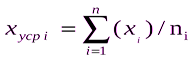   х уср i- усредненная оценка по i - вопросу;  х i - суммарное значение оценок респондентов по i – вопросу;  n i - суммарное количество респондентов ответивших на вопрос, у которого оценка больше нуля - от 1 до 4 (согласно таблицы перевода результатов ответа в оценки).5.1.4.  Формирование результатов расчета по каждому вопросу в столбце 11 «Усредненная оценка» таблицы 1 «Свод ответов респондентов».5.2.  Расчет бальной оценки по критериям.5.2.1.  Перенос значений усредненной оценки по каждому вопросу из столбца 11 таблицы 1 в столбец 5 таблицы 2 «Расчет оценочных балов по критериям». Перенос усредненных оценок, выполняется в строгом соответствии вопросов.Таблица 2 - Расчет оценочных балов по критериям5.2.2. Расчет бальной оценки по каждому индикатору выполняется по формуле: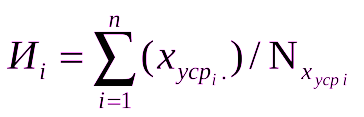 где,Иi - бальная оценка по i – индикаторух уср i – усредненная оценка по  i – показателю (вопросу)N хуср i - количество показателей (вопросов) по i – индикатору.5.2.3. Расчет бальной оценки по каждому критерию выполняется по формуле: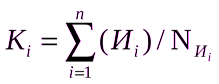 где,Кi – бальная оценка по i- критериюИi – бальная оценка по i – индикаторуNиi -  количество индикаторов по по i- критерию5.2.4. Расчет интегральной оценки удовлетворенности населения качеством предоставления государственных (муниципальных) услуг выполняется по формуле: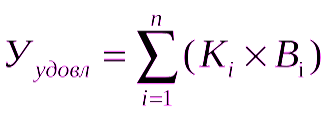 где, У удовл - интегральная оценка удовлетворенности населения;Кi - бальная оценка по i- критериюВi – весовой коэффициент по i – критериюi – индекс порядкового номера критерияСтруктура сводной таблицы интегральной оценки удовлетворенности населения представлена в таблице 3.Таблица 3 Сводная таблица интегральной оценки удовлетворенности населенияVI. Интерпретация результатов социологического опроса респондентов – заявителей (получателей) государственных (муниципальных) услуг на базе многофункциональных центров предоставления государственных (муниципальных) услуг6.1. Результаты интегральной оценки переводят в проценты по следующей формуле: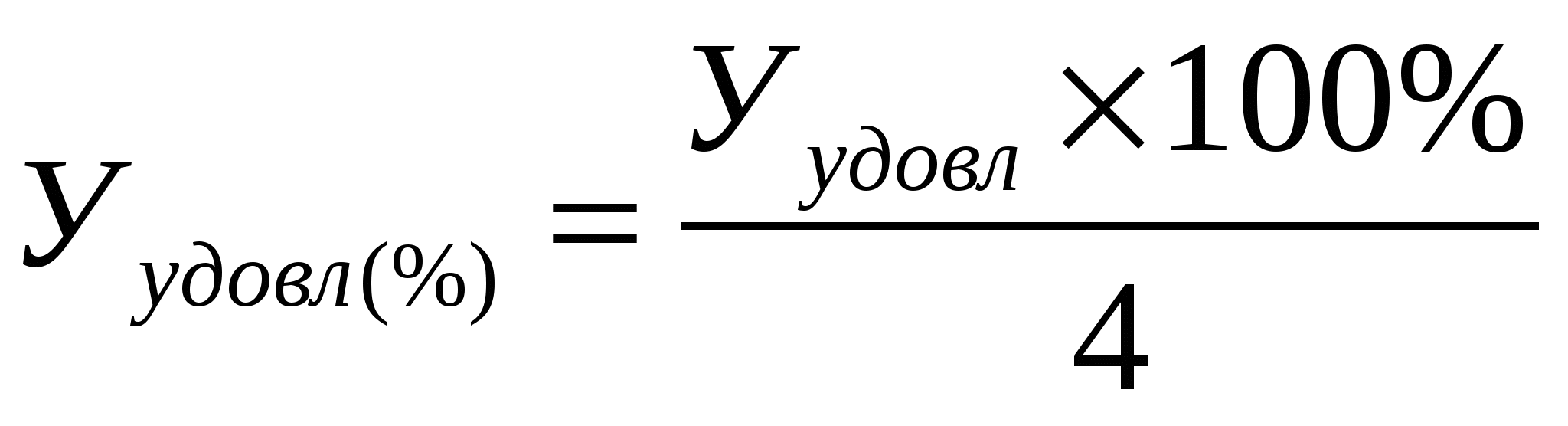 где:У удовл % - коэффициент удовлетворенности, %;У удовл - значение интегральной оценки удовлетворенности, баллов;4 - максимальное количество баллов в используемой шкале оценок при опросе респондентов6.2. Интерпретация степени удовлетворенности респондентов качеством предоставления государственных услуг по результатам социологического опроса респондентов определяется на основе достигнутых значений рассчитанных по формуле 6.1, и в соответствии с интервалами, которые представлены в столбце 2 таблицы 4 отражается степень удовлетворенности, интерпретация которой представлена в столбце 3 таблицы 4 «Интерпретация значений коэффициента удовлетворенности качеством предоставления государственных услуг».Таблица 4 «Интерпретация значений коэффициента удовлетворенности качеством предоставления государственных услуг»VII. Выработка рекомендаций по вопросам, не учтенным в расчетахВопросы опросного листа №№ 1, 2, 7, 12, 15, 16, 17 18, 19, не учтенные в таблицах 1 «Свод ответов респондентов» и 2 «Расчет оценочных балов по критериям», не участвуют в расчете уровня удовлетворенности населения качеством предоставления государственных и муниципальных услуг на базе многофункционального центра предоставления государственных и муниципальных услуг, предназначены для разъяснения некоторых результатов расчетов и выработке рекомендаций по оптимизации деятельности МФЦ.Для использования ответов по указанным вопросам следует рассчитать долю каждого варианта ответа по каждому из вопросов. В качестве анализа рекомендуется показать наибольшую долю и наименьшую долю вариантов ответов. Расчет доли вариантов ответов производится по формуле: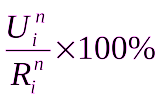 где, Ui – количество ответов респондентов на i-тый вариант ответа по n-ному вопросу;Ri – общее количество респондентов, опрошенных по n-ному вопросуПриложение № 1 к методике расчёта уровня удовлетворенности        населения качеством предоставления государственных и муниципальных услуг на базе МФЦОПРОСНЫЙ ЛИСТпроведения социологического опроса респондентов –заявителей (получателей) государственных (муниципальных) услугна базе МБУ МФЦ Михайловского муниципального районаТочка опроса        № интервьюера          № анкеты                число 	          месяц                      годЗдравствуйте!Приглашаем Вас принять участие в опросе с целью выявления степени удовлетворенности населения качеством предоставляемых государственных и муниципальных услуг на базе МБУ МФЦ Михайловского муниципального района и деятельностью МФЦ в целом.Мы заинтересованы в том, чтобы при разработке мер по повышению качества и доступности услуг было учтено мнение населения (заявителей).Просим Вас ответить на предложенные в анкете вопросы (выберите варианты).1.  Вы уже обращались за получением услуг ранее? (Один ответ)	a.  да обращалась, один раз  b.  да обращалась, больше двух раз  c.  нет, это посещение первое2. Укажите, пожалуйста, за предоставлением государственных (муниципальных) услуг в какой сфере вы обращались в МФЦ? (Любое число ответов)  а. оформление социальных пособий или субсидий  b. оформление права собственности на земельные участки или недвижимость  c. оформление паспорта, заграничного паспорта или свидетельства о рождении  d. оформление документов, связанных с предпринимательской деятельностью  e. другое ____________________________________________________________.3. На Ваш звонок в МФЦ с целью получения информации о государственных (муниципальных) услугах: (Один ответ)  a. были даны разъяснения по всем возникшим вопросам  b. была дана общая информация об услуге, где ее можно получить и в какое время  c. не были даны понятные разъяснения по возникшим вопросам  d. очень сложно дозвониться, приходится долго ожидать ответа оператора  e. я никогда не звонил(а) в контакт-центр МФЦ4. Удобен ли для Вас график (дни недели, время приема) работы МФЦ? (Один ответ)очень удобенскорее удобенскорее неудобенсовершенно неудобен5. Сколько Вы тратите времени, следуя от остановок общественного транспорта до здания МФЦ? (Один ответ)5 минутот 6 до 10 минутот 10 до 15 минутбольше 15 минутприезжаю на личном автотранспорте6. Комфортно ли Вам находиться в помещении МФЦ? (Один ответ)все очень удобно и комфортно  b. скорее комфортно  c. скорее не комфортно  d. совершенно некомфортно7. Какая информация на стендах в МФЦ, куда Вы обращались за получением услуги, была для Вас наиболее полезна? (Любое число ответов)не было стендов с информациейдни и часы приемаобразцы оформления документовтексты нормативных правовых актов, регулирующих порядок оказания услугипорядок получения консультацийответы на часто задаваемые вопросыреквизиты платежных документовсхемы последовательности процедур предоставления услугсписок сотрудников, ответственных за предоставление услуг, и их контактные телефоны  j.    адреса, телефоны госучреждений  k.   другое (напишите, что именно) ______________________________________  l.    не читал(-а) информацию на стендах8. Насколько для Вас понятна информация о порядке обжалования действий (бездействий) специалистов, оказывающих государственные (муниципальные) услуги? (Один ответ)  a. все понятно  b. порядок обжалования требует разъяснений  c. порядок обжалования не понятен  d. информация отсутствует  e. затрудняюсь ответить9. Сколько, примерно, времени у Вас ушло на ожидание в очереди? (Один ответ по каждой строке)9.1. Для получения консультации о предоставлении услуги a. не более 10 минут b. не более 20 минут  c. не более получаса  d. более получаса  e. не обращался(ась) за получением консультации9.2. При приеме документов специалистамине более 10 минутне более 20 минутне более получасаболее получаса9.3. При получении документовне более 10 минутне более 20 минутне более получасаболее получаса10. Удовлетворены ли Вы обслуживанием со стороны сотрудников МФЦ? (Один ответ)безусловно удовлетворен (-ена)скорее удовлетворен (-ена)скорее не удовлетворен (-ена)абсолютно не удовлетворен (-ена)11. На Ваш взгляд, сотрудники МФЦ компетентны при оказании Вам государственных (муниципальных) услуг? (Один ответ)безусловно, компетентныскорее компетентныскорее не компетентныабсолютно не компетентнызатрудняюсь ответить12. Какие дополнительные (сопутствующие) услуги Вы хотели бы иметь возможность получать непосредственно в МФЦ? (Любое число ответов)обеспечение принятия обязательных платежейкопирование документов заявителейнотариальное заверение документов, их копий и выписок из нихобеспечение доступа в сеть Интернет посредством общедоступных терминалов  другое (напишите, что именно) ______________________________________13. Возникало ли у Вас желание подать жалобу в связи с низким качеством предоставления государственной услуги или недобросовестной работой специалистов МФЦ? И если возникало, то Вы когда-либо подавали такие жалобы или никогда не подавали? (Один ответ)не подавал(-а) жалобу, и не возникало такого желанияне подавал(-а) жалобу, но такое желание возникалоподавал(-а) жалобу14. Как бы Вы в целом оценили качество предоставления услуг МФЦ: как отличное, хорошее, удовлетворительное, плохое или очень плохое? (Один ответ)  a. отличное  b. хорошее  c. удовлетворительное  d. плохое15. Как Вы считаете, что должно измениться в существующем порядке организации деятельности АУ «МФЦ» для улучшения процесса предоставления государственных и муниципальных услуг?(Запишите, пожалуйста, все, что скажет респондент)_______________________________________________________________________________________________________________________________________________________________________________________________________________________________________16. Укажите Ваш пол  a. мужской  b. женский17. Укажите Ваш возраст  a. до 30  b. 31 – 45  c. 46 – 60  d. старше 6018. Каков Ваш род занятий? (Один ответ)  a. предприниматель, имею свое дело (в том числе фермер)  b. руководитель, зам. руководителя предприятия, учреждения, фирмы  c. специалист  служащий, технический исполнитель   d. рабочий, в том числе в сельском хозяйстве  i. неработающий(-ая) пенсионер(-ка)  f. домохозяйка (не работаю и не планирую искать работу)  g. студент(-ка), курсант(-ка), учащийся  h. другое (напишите, что именно) _____________________________________________19. Какое у Вас образование? (Один ответ.)  a. основное общее (в настоящее время - 9 классов) и ниже  b. среднее общее (10-11 классов школы)  c. начальное профессиональное: профессиональный лицей, училище, ПТУ и т. п. либо два курса профессионального колледжа, техникума и т. п.  d. среднее профессиональное (специальное): техникум, педагогическое, медицинское училище, полный курс профессионального колледжа и т. п.  e. незаконченное высшее: 3 или 4 курса вуза без диплома о высшем образовании  f. высшее  g. послевузовское: аспирантура, ординатура, адъюнктура или докторантура - независимо от того, защищена ли диссертацияБЛАГОДАРИМ ВАС ЗА УЧАСТИЕ В ОПРОСЕ!ВАШЕ МНЕНИЕ ОЧЕНЬ ВАЖНО ДЛЯ НАCПриложение № 2к методике расчёта уровня удовлетворенности        населения качеством предоставления государственных и муниципальных услуг на базе МФЦТаблица перевода результатов ответа в оценкиПримечание: Вопросы по опросному листу под номерами 1, 2, 7, 12, 15, 16, 17,18, 19 не используются для целей расчета уровня удовлетворенности населения качеством предоставления государственных и муниципальных услуг на базе многофункциональных центров. Данный перечень вопросов применяется при аналитическом анализе.[1] Значения весового коэффициента по критериям в таблице 3 по столбцу 2 «Весовой коэффициент» установлены экспертным путем и при необходимости могут изменяться[2] Значения интервалов в таблице 4 по столбцу 2 установлены экспертным путем и при необходимости могут изменяться.№ п/пНаименования вопроса респонденту (в)Номер респондента – заявителя №1, №2,№3…….№ nСумма оценокКоличество респондентов поставивших оценку больше нуля(от 1 до 4)Усредненная оценка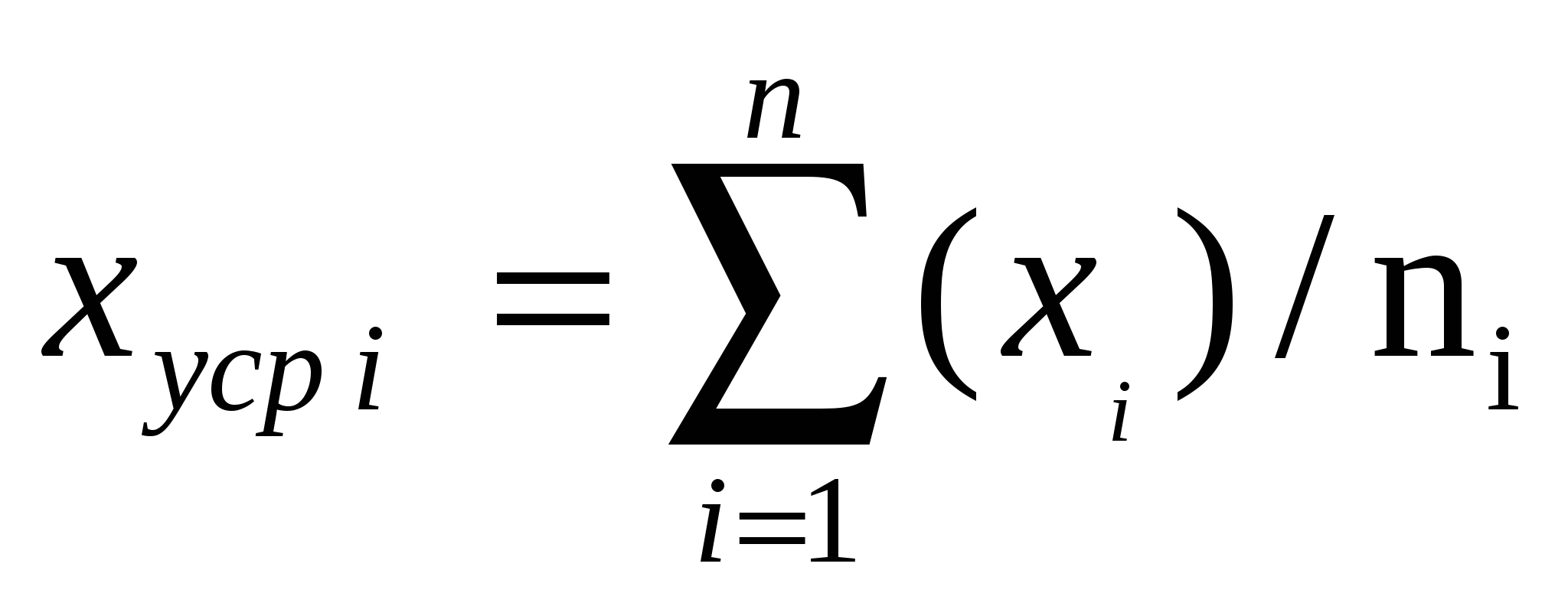 1На ваш звонок в МФЦ с целью получения информации  о государственных (муниципальных) услугахx 1n 1х уср 12Удобен ли для Вас график (дни недели, время приема) работы МФЦ?x 2n 2х уср 23Сколько Вы тратите времени, следуя от остановок общественного транспорта до здания МФЦ?x 3n3х уср 34Комфортно ли Вам находиться в помещении МФЦ?x 4n4х уср 45На сколько для Вас понятна информация о порядке обжалования действий (бездействий) специалистов, оказывающих государственные (муниципальные) услугиx 5n 5х уср 56Сколько, примерно, времени у Вас ушло на ожидание в очереди для получения консультации о предоставлении услуги?x 6n 6х уср 67Сколько, примерно, времени у Вас ушло на ожидание в очереди при приеме документов специалистами?x 7n 7х уср 78Сколько, примерно, времени у Вас ушло на ожидание при получении документов?x 8n 8х уср 89Удовлетворены ли Вы обслуживанием со стороны сотрудников МФЦ?x 9n 9 х уср 910На Ваш взгляд, сотрудники МФУ компетентны при оказании Вам государственных (муниципальных) услуг?x 10n 10х уср 1011Возникало ли у Вас желание подать жалобу в связи с низким качеством предоставления государственных (муниципальных) услуг или недобросовестной работой специалистов МФЦ?x 11n 11х уср 1112Как бы Вы в целом оценили качество предоставления услуг МФЦ?x 12n 12х уср 12№ п/пНаименование критерия, индикатора, показателяНаименование вопросаФормула расчетаУровень организации взаимодействия с заявителем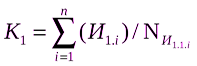 1.1.Степень информирования заявителя для получения исчерпывающей информации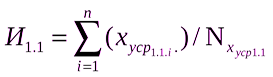 1.1.1.Качество предоставляемой информации заявителю о порядке обжалования действий (бездействий) специалистов, оказывающие государственные (муниципальные) услугиНасколько для Вас понятна информация о порядке обжалования действий (бездействий) специалистов, оказывающих государственные (муниципальные) услуги? х уср 1.1.1.1.1.2.Качество организации телефонного обслуживания по информированию заявителя о порядке предоставления государственных (муниципальных) услугВаш звонок в МФЦ с целью получения информации о государственных (муниципальных) услугахх уср 1.1.2.1.2.Уровень организации приема по обслуживанию заявителя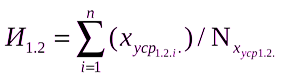 1.2.1.Комфортность графика работыУдобен ли для Вас график (дни недели, время приема) работы МФЦ?х уср 1.2.1.1.2.2.Комфортность доступности расположения здания МФЦСколько Вы тратите времени, следуя от остановок общественного транспорта до здания МФЦ?х уср 1.2.2.1.2.3.Время ожидания в очереди для получения информации или консультацииСколько, примерно, времени у Вас ушло на ожидание в очереди для получения консультации о предоставлении услуги?х уср 1.2.3.2.Уровень материально-технической оснащенности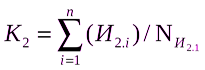 2.1.Уровень обеспеченности сектора ожидания для предоставления комфортных условий заявителю.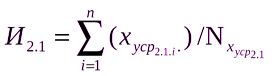 2.1.1.Комфортность оборудования помещения МФЦКомфортно ли Вам находиться в помещении МФЦ?х уср 2.1.1.3.Степень соблюдения сроков оказания услуг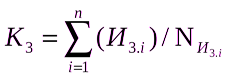 3.1.Уровень организации приема по обслуживанию заявителя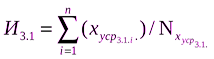 3.1.1.Комфортность ожидания в очереди для подачи документовСколько, примерно, времени у Вас ушло на ожидание в очереди при приеме документов специалистами?х уср 3.1.1.3.1.2.Комфортность ожидания в очереди для получения документовСколько, примерно, времени у Вас ушло на ожидание в очереди при получении документов?х уср 3.1.2.4.Уровень квалификации персонала МФЦ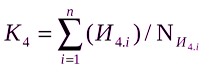 4.1.Уровень удовлетворенности личностными качествами персонала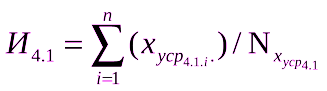 4.1.1.Степень удовлетворенности доброжелательностью, вежливостью сотрудников МФЦУдовлетворены ли Вы обслуживанием со стороны сотрудников МФЦ?х уср 4.1.1.4.2.Уровень удовлетворенности профессиональными навыками персонала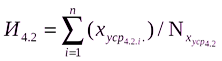 4.2.1.Степень удовлетворенности компетентностью сотрудников МФЦ при оказании государственных (муниципальных) услугНа Ваш взгляд, сотрудники МФЦ компетентны при оказании Вам государственных (муниципальных) услуг?х уср 4.2.1.4.2.2.Степень возможности поступления жалоб в связи с низким качеством предоставления услугВозникало ли у Вас желание подать жалобу в связи с низким качеством предоставления государственных (муниципальных) услуг или недобросовестной работой специалистов МФЦ?х уср 4.2.2.5. Уровень качества обслуживания специалистами МФЦ по оценке посетителей МФЦ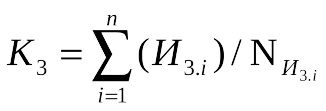 5.1.Уровень качества предоставления услуг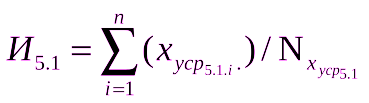 5.1.1.Степень оценки качества предоставления услугКак бы Вы оценили качество предоставления услуг МФЦ?х уср 5.1.1.КритерииВесовой коэф-фициент1 (В)Бальная оценка по критерию (К)Интегральная оценка1.Удовлетворенность населения качеством предоставления государственных (муниципальных) услуг1Х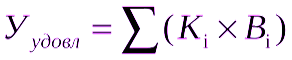 1.1. Уровень организации взаимодействия с заявителем0,20К1К1хВ11.2.Уровень материально-технической оснащенности0,20К2К2хВ21.3. Степень соблюдения сроков оказания услуг0,20К3К3хВ31.4. Уровень квалификации персонала МФЦ0,20К4К4хВ41.5. Уровень качества обслуживания специалистами МФЦ по оценке посетителей0,20К5К5хВ5№п/пИнтервалы значения коэффициента удовлетворенности качеством предоставления государственных услуг, %Интерпретация степени удовлетворенности респондентов качеством предоставления государственных услуг1≥95«Отлично»2≥75«Выше среднего»3≥50«Среднее»4≥25«Ниже среднего»5<25«Плохо»№ вопроса в соответствии с анкетой опросаНаименование вопросаВарианты ответовБальная оценка3На Ваш звонок в контакт-центр МФЦ с целью получения информации о государственных (муниципальных) услугах:Были даны разъяснения по всем возникшим вопросам43На Ваш звонок в контакт-центр МФЦ с целью получения информации о государственных (муниципальных) услугах:Была дана общая информация об услуге, где ее можно получить и в какое время33На Ваш звонок в контакт-центр МФЦ с целью получения информации о государственных (муниципальных) услугах:Не были даны понятные разъяснения по возникшим вопросам23На Ваш звонок в контакт-центр МФЦ с целью получения информации о государственных (муниципальных) услугах:Очень сложно дозвониться, приходится долго ожидать ответа оператора13На Ваш звонок в контакт-центр МФЦ с целью получения информации о государственных (муниципальных) услугах:Я никогда не звонил(а) в контакт-центр МФЦ04Удобен ли для Вас график (дни недели, время приема) работы МФЦ?Очень удобен44Удобен ли для Вас график (дни недели, время приема) работы МФЦ?Скорее удобен34Удобен ли для Вас график (дни недели, время приема) работы МФЦ?Скорее неудобен24Удобен ли для Вас график (дни недели, время приема) работы МФЦ?Совершенно неудобен15Сколько Вы тратите времени, следуя от остановок общественного транспорта до здания МФЦ?5 минут45Сколько Вы тратите времени, следуя от остановок общественного транспорта до здания МФЦ?от 6 до 10 минут35Сколько Вы тратите времени, следуя от остановок общественного транспорта до здания МФЦ?от 10 до 15 минут25Сколько Вы тратите времени, следуя от остановок общественного транспорта до здания МФЦ?больше 15 минут15Сколько Вы тратите времени, следуя от остановок общественного транспорта до здания МФЦ?приезжаю на личном автотранспорте06Комфортно ли Вам находиться в помещении МФЦ?все очень удобно и комфортно46Комфортно ли Вам находиться в помещении МФЦ?скорее комфортно36Комфортно ли Вам находиться в помещении МФЦ?скорее не комфортно26Комфортно ли Вам находиться в помещении МФЦ?совершенно некомфортно18На сколько для Вас понятна информация о порядке обжалования действий (бездействий) специалистов, оказывающих государственные (муниципальные) услугивсе понятно48На сколько для Вас понятна информация о порядке обжалования действий (бездействий) специалистов, оказывающих государственные (муниципальные) услугипорядок обжалования требует разъяснений38На сколько для Вас понятна информация о порядке обжалования действий (бездействий) специалистов, оказывающих государственные (муниципальные) услугипорядок обжалования не понятен28На сколько для Вас понятна информация о порядке обжалования действий (бездействий) специалистов, оказывающих государственные (муниципальные) услугиинформация отсутствует18На сколько для Вас понятна информация о порядке обжалования действий (бездействий) специалистов, оказывающих государственные (муниципальные) услугизатрудняюсь ответить09.Сколько примерно времени у Вас ушло на ожидание в очереди?9.1.Для получения консультации о предоставлении услугине более 10 минут49.1.Для получения консультации о предоставлении услугине боле  20 минут39.1.Для получения консультации о предоставлении услугине более получаса29.1.Для получения консультации о предоставлении услугиболее получаса19.1.Для получения консультации о предоставлении услугине обращался(лась) за получением консультации09.2. При приеме документов специалистамине более 10 минут49.2. При приеме документов специалистамине боле  20 минут39.2. При приеме документов специалистамине более получаса29.2. При приеме документов специалистамиболее получаса19.3.При получении документовне более 10 минут49.3.При получении документовне боле  20 минут39.3.При получении документовне более получаса29.3.При получении документовболее получаса110.Удовлетворены ли Вы обслуживанием со стороны сотрудников МФЦ?безусловно удовлетворен(-ена)410.Удовлетворены ли Вы обслуживанием со стороны сотрудников МФЦ?скорее удовлетворен(-ена)310.Удовлетворены ли Вы обслуживанием со стороны сотрудников МФЦ?скорее не удовлетворен(-ена)210.Удовлетворены ли Вы обслуживанием со стороны сотрудников МФЦ?абсолютно не удовлетворен(-ена)111.На Ваш взгляд, сотрудники МФЦ компетентны при оказании Вам государственных (муниципальных) услуг?безусловно, компетентны411.На Ваш взгляд, сотрудники МФЦ компетентны при оказании Вам государственных (муниципальных) услуг?скорее компетентны311.На Ваш взгляд, сотрудники МФЦ компетентны при оказании Вам государственных (муниципальных) услуг?скорее не компетентны211.На Ваш взгляд, сотрудники МФЦ компетентны при оказании Вам государственных (муниципальных) услуг?абсолютно не компетентны113.Возникало ли у Вас желание подать жалобу в связи с низким качеством предоставления государственной (муниципальной) услуги или недобросовестной работой специалистов МФЦ? И если возникало, то Вы когда-либо подавали такие жалобы или никогда не подавали?не подавал(-а) жалобу, и не возникало такого желания413.Возникало ли у Вас желание подать жалобу в связи с низким качеством предоставления государственной (муниципальной) услуги или недобросовестной работой специалистов МФЦ? И если возникало, то Вы когда-либо подавали такие жалобы или никогда не подавали?не подавал(-а) жалобу, но такое желание возникало213.Возникало ли у Вас желание подать жалобу в связи с низким качеством предоставления государственной (муниципальной) услуги или недобросовестной работой специалистов МФЦ? И если возникало, то Вы когда-либо подавали такие жалобы или никогда не подавали?подавал(-а) жалобу114.Как бы Вы в целом оценили качество предоставления услуг МФЦ?отличное 414.Как бы Вы в целом оценили качество предоставления услуг МФЦ?хорошее314.Как бы Вы в целом оценили качество предоставления услуг МФЦ?удовлетворительное214.Как бы Вы в целом оценили качество предоставления услуг МФЦ?плохое1